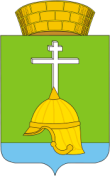 МЕСТНАЯ АДМИНИСТРАЦИЯВНУТРИГОРОДСКОГО МУНИЦИПАЛЬНОГО ОБРАЗОВАНИЯСАНКТ-ПЕТЕРБУРГАМУНИЦИПАЛЬНОГО ОКРУГА БАЛКАНСКИЙЗаключение органа внутреннего муниципального финансового контроля МО Балканский по проверке  соблюдения законодательства РФ при осуществлении закупок товаров, работ, услуг для обеспечения муниципальных нужд муниципального образования Санкт-Петербурга муниципального округа Балканский за 1 полугодие 2019 годаСанкт-Петербург								20.07.2019 г.В соответствии со ст. 37 Устава внутригородского муниципального образования Санкт-Петербурга муниципального округа Балканский (далее – МО Балканский), Положением о бюджетном процессе внутригородского муниципального образования Санкт-Петербурга муниципального округа Балканский, утвержденным Решением муниципального совета  № 52 от 19.10.2010 года (далее – Положение о бюджетном процессе),  органом внутреннего муниципального финансового контроля МО Балканский проведена  проверка соблюдения законодательства РФ при осуществлении закупок товаров, работ, услуг для обеспечения муниципальных нужд за 1 полугодие 2019 года, в соответствии с положением МА МО Балканский «Об утверждении Положения о порядке осуществления внутреннего муниципального финансового контроля во внутригородском муниципальном образовании Санкт – Петербурга муниципальный округ Балканский» от 18.11.2016 года № 34.Проверка проводилась в период с 09.07.2019 г. по 20.07.2019 г.В ходе проверки установлено:По итогам 1 полугодия 2019 года было проведено конкурентных процедур осуществления закупок. Из них:Закупка у единственного поставщика не превышает 5% совокупного годового объёма закупок в  соответствии с пунктом 4 статьи 93 Федерального закона № 44-ФЗ «О контрактной системе  в сфере закупок товаров, работ, услуг для обеспечения государственных и муниципальных нужд»Закупка способом запроса котировок не превышает 10% совокупного годового объёма закупок в  соответствии с пунктом 2 статьи 72 Федерального закона №44-ФЗ «О контрактной системе  в сфере закупок товаров, работ, услуг для обеспечения государственных и муниципальных нужд»Заказчик осуществляет закупки у субъектов малого предпринимательства  и социально ориентированных некоммерческих организаций в объемах не менее чем  15% совокупного годового объёма закупок в соответствии с действующим законодательством.Закупки проводились в соответствии с утвержденным планом-графиком закупок товаров, работ, услуг для обеспечения нужд местной администрации  внутригородского муниципального образования Санкт-Петербурга муниципального округа Балканский, размещенным в ЕИС.Нарушения основных положений и принципов контрактной системы не выявлены.Главный бухгалтер							И.А. КопыловаГлавный специалист 							Ю.Г. ХолодковаГлавный специалист 							Е.М. ТарасоваГлавный специалист 							Ю.А. СидоренковаСпособ размещенияКоличество контрактовОткрытый конкурс1Открытый аукцион в электронной форме8Запрос котировок6